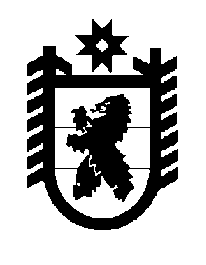 Российская Федерация Республика Карелия    ПРАВИТЕЛЬСТВО РЕСПУБЛИКИ КАРЕЛИЯРАСПОРЯЖЕНИЕот  25 октября 2017 года № 583р-Пг. Петрозаводск 	Внести в Адресную инвестиционную программу Республики Карелия на 2017 год, утвержденную распоряжением Правительства Республики Карелия от 27 января 2017 года № 39р-П, с изменениями, внесенными распоряжениями Правительства Республики Карелия от 28 марта 2017 года № 180р-П, от 20 апреля 2017 года № 211р-П, от 17  мая 2017 года № 250р-П,  от 29 мая 2017 года № 291р-П, от 5 июня 2017 года № 305р-П, от 3 августа 2017 года № 446р-П, от 29 августа 2017 года № 490р-П, от 6 сентября 
2017 года № 494р-П, от 21 сентября 2017 года № 517р-П, от 23 октября 
2017 года № 561р-П, следующие изменения: 1) в подразделе I.II раздела I:в графе «Сумма» строки «Объекты капитального строительства, предназначенные для решения вопросов местного значения, финансовое обеспечение которых осуществляется в форме бюджетных инвестиций»  цифры «2 093 666,5» заменить цифрами  «2 218 980,2»;в графе «Сумма» пункта 3 цифры «1 673 548,0», «962 314,0» заменить соответственно цифрами  «1 798 861,7», «1 087 627,7»;                       2) в разделе II:в графе «Сумма» строки «Объекты капитального строительства, относящиеся к государственной собственности Республики Карелия» цифры «1 999 630,6» заменить цифрами «1 874 316,9»; в графе «Сумма» пункта 2 цифры «1 370 991,0», «384 573,5» заменить соответственно  цифрами «1 245 677,3», «259 259,8». 
           Глава Республики Карелия                                                           А.О. Парфенчиков